Задача по генетикеСоставитель И.М. Соколова, МОУ Луговская средняя общеобразовательная школаОбщая характеристика задачи.Предмет: Биология (генетика) Класс: 10. Цель задачи: Задача построена на основе материала, предложенного традиционной программой учащимся 10 классов, для изучения генетики. Действия учащихся: Данная задача может быть использована как обучающая для самостоятельного получения знаний по теме «Наследственные заболевания», или как контрольная задача для проверки знаний по данной теме, что предполагает обобщение и применение ранее полученных знаний учащимися. Задача ориентирована на преодоление дефицитов, таких как: • находить точную информацию в тексте; • работать с составными текстами (сопоставлять, сравнивать, анализировать, делать заключение); • при решении задачи неоднократно возвращаться к ее условию; • использовать результаты решения предыдущего задания для поиска решения следующих заданий внутри текста; • привлекать личный опыт, известные знания для решения поставленной задачи. Текст задачи.«Семя производит все тело. Здоровое тело производит здоровые части тела, больное - больные. Раз, как правило, у лысого рождается лысый, у голубоглазого – голубоглазый, у косого – косой, ничего не помешает рождению длинноголовых у длинноголовых»Гиппократ            Ученые утверждают, что наследственные болезни возникли вместе с человеком и сопровождали его на протяжении всей его эволюции.               Наследственные болезни человека – это болезни, связанные с нарушением генетического аппарата человека. В 20-м веке было известно более 1 тыс. наследственных заболеваний, в 21-м веке - более 3-4,5 тыс. Среди них  выделяют хромосомные и генные болезни. Хромосомные болезни вызываются изменением  числа и формы хромосом.  К ним относятся синдромы Дауна (47 хромосом, трисомия 21 хромосомы 21,21,21), Шерешевского-Тернера (женщина с 45 хромосомами, ХО), Клайнфельтера (мужчина с 47 хромосомами, ХХУ). Одной из причин этого является употребление алкоголя, наркотиков, табакокурение, влияние загрязнений окружающей среды. Генные болезни обусловленные изменениями, возникающими внутри гена. К таким заболеваниям относятся фенилкетонурия, серповидноклеточная анемия, гемофилия А и гемофилия В, дальтонизм, недоразвитие потовых желез и другие. Гены (аллели), определяющие эти заболевания, локализованы в Х - хромосоме.              Изучение наследственных болезней человека показало, что при родственном браке, по сравнению с неродственным, значительно возрастает вероятность появления уродств, мертворождений, ранней смертности в потомстве. Так как в родственных браках рецессивные гены чаще переходят в гомозиготное состояние, в результате развиваются те или иные аномалии. Ярким примером этого является наследование гемофилии  в царских домах Европы.Задание 1. Используя текст, составьте схему «Наследственные заболевания»Задание 2. Каковы пути профилактики наследственных болезней.Задание 3. В Японии по существующему законодательству отец, выдавая дочь замуж, должен выделить молодой семье участок земли. Чтобы не распылять семейного землевладения, часто женихов и невест подбирают среди родственников. Но вскоре был вынесен запрет на такие браки. Почему?Задание 4. Соотнесите тексты с кариограммами человека и подпишите заболевание:1) Синдром Шерешевского-Тернера - заболевание, обусловленное недостатком половой хромосомы (кариотип X0, всего 45 хромосом), свойственное женщинам. Больные — умственно нормальны, жизнеспособны, стерильны из-за недоразвития яичников и матки.2) Синдром Клайнфельтера - генетическое заболевание, характеризующееся дополнительной женской половой хромосомой Х (одной или даже несколькими) в мужском кариотипе ХY.4) Синдром Дауна - самая распространенная хромосомная патология, сопровождающееся умственной и физической отсталостью, «монголоидными» глазами, нарушением функций желез внутренней секреции и т. д. Возникает, когда в результате случайной мутации в 21-й паре появляется еще одна хромосома. Поэтому эту болезнь еще называют трисомия по 21-й хромосоме.А)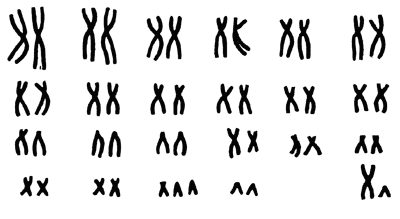 Б)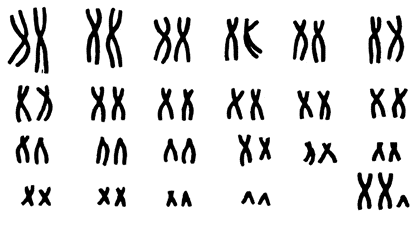 В)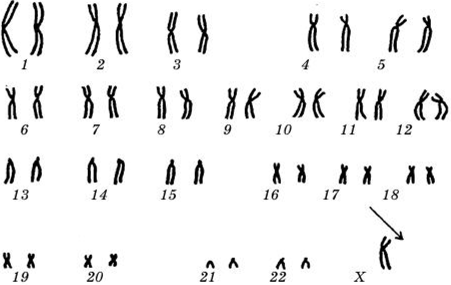 Задание 5. По родословной, представленной на рисунке, установите характер наследования признака, выделенного черным цветом, генотипы детей в первом и втором поколениях.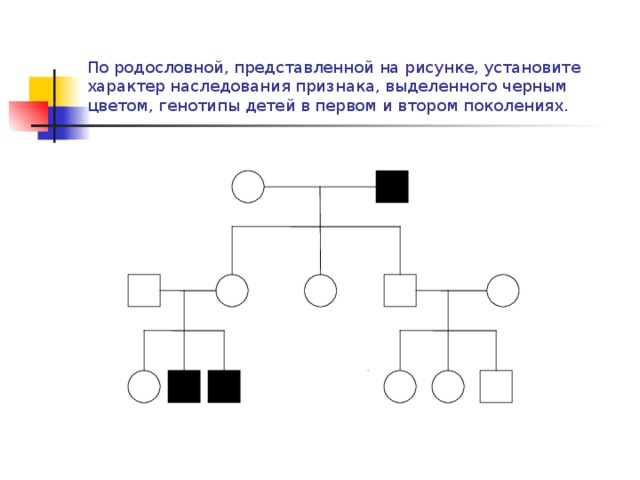 Лист ответов. Задание 1.Деятельность: преобразование  текстовой информации с её дальнейшим использованием.Ответ:Максимальный балл: 2Критерии оценивания:Описаны все элементы схемы, биологические ошибки отсутствуют – 2 балла. Описаны не все элементы схемы – 1 балла. Ответ неверный – 0 баллов.Задание 2. Деятельность: Выявление информации в тексте.Ответ: 1.	Запрет на близкородственные браки.2.	Запрет на употребление алкоголя и наркотиков.3.	Борьба за чистоту окружающей среды.Максимальный балл: 2 баллаКритерии оценивания: - Ответ включает в себя все названные выше элементы и не содержит биологических ошибок – 2 балла- Ответ включает в себя два из названных выше элементов и не содержит биологических ошибок, ИЛИ ответ включает в себя три названных выше элемента, но содержит биологические ошибки – 1 балла.- Ответ неверный – 0 баллов. Задание 3. Деятельность: Высказывание предположения и его обоснование.Ответ: Максимальный балл: 2 балла.Критерии оценивания: Ответ правильный с обоснованием – 2 балла. Ответ неполный, без обоснования – 1 балл. Ответ неверный – 0 баллов. Задание 4. Деятельность: Сопоставление описательного текста с рисунком. Ответ: Максимальный балл: 3Критерии оценивания: Верно определены все три вида кариограммам– 3 балла. Верно определены два вида кариограммам– 2 балла Верно определен один вид кариограммы– 1 балл. Кариограммы определены неверно – 0 баллов. Задание 5Деятельность: Анализ родословной и обобщение полученной информации Ответ:1) Признак сцеплен с полом, локализован в Х-хромосоме и является рецессивным (Х а ), генотипы матери -  Х А Х А и отца -  Х а У.2) Генотипы детей первого поколения: дочери Х А Х а, сын Х А У.3) Генотипы детей второго поколения: дочери Х А Х А и Х А Х а, здоровый сын Х А У, больные сыновья – Х а У.Максимальный балл: 3Критерии оценивания:Ответ включает в себя все названные выше элементы и не содержит биологических ошибок – 3 баллаОтвет включает в себя два из названных выше элементов и не содержит биологических ошибок, ИЛИ ответ включает в себя три названных выше элемента, но содержит биологические ошибки – 2 балла.Ответ включает в себя один из названных выше элементов и не содержит биологических ошибок, ИЛИ ответ включает в себя два из названных выше элементов, но содержит биологические ошибки – 1 баллОтвет неверный – 0 баллов.123123ВБА